Московско-Окское территориальное управление Федерального агентства по рыболовству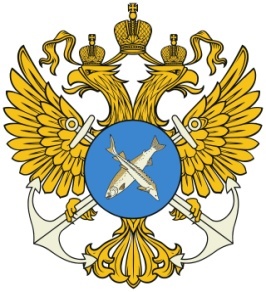 ПАМЯТКА РЫБАКУ - ЛЮБИТЕЛЮПриказом Министерства сельского хозяйства Российской Федерации от 13 октября 2022 года № 695   утверждены Правила рыболовства для Волжско-Каспийского рыбохозяйственного бассейна,          (ВСТУПАЮТ В СИЛУ С 01 МАРТА 2023 ГОДА), в которых определены основные требования для осуществления любительского рыболовства действующие, в том числе и на территории Владимирской области:Запретные сроки (периоды) добычи (вылова) водных биоресурсов:
с 1 апреля по 10 июня - всеми орудиями добычи (вылова), за исключением одной поплавочной или донной удочкой с берега с общим количеством крючков не более 2 штук на орудиях добычи (вылова) у одного гражданина вне мест нереста, указанных в приложении N 2 «Перечень нерестовых участков, расположенных на водных объектах рыбохозяйственного  значения  Волжско-Каспийского рыбохозяйственного бассейна к Правилам рыболовства;с 15 декабря  по 31 января – налима;
с 1 октября по 30 июня - раков;
с 1 октября по 30 апреля - на зимовальных ямах, указанных в приложении N 6 «Перечень зимовальных ям, расположенных на водных объектах рыбохозяйственного значенияВолжско-Каспийского рыбохозяйственного бассейна» к Правилам рыболовства;В течение года в реке Ока с водотоками, непосредственно впадающими в нее (притоки первого порядка), в границах Владимирской области запрещается применение "подпусков" и осуществление добычи (вылова) водных биологических ресурсов "переметами"На одного рыбака-любителя предусмотрено не более 5 штук жерлиц. Суммарное количество применяемых крючков на всех орудиях добычи у одного гражданина не более десяти крючков.
Запретные для добычи (вылова) виды водных биоресурсов: осетровые виды рыб, подуст.Запрещается при осуществлении рыболовства производить добычу (вылов), приемку, обработку, перегрузку, транспортировку, хранение и выгрузку водных биоресурсов, имеющих в свежем виде длину (в см) менее указанной в таблице С полным текстом Правил рыболовства можно ознакомиться на сайте Московско-Окского территориального управления www.moktu.ruМинимальный размер добываемых (вылавливаемых) водных биоресурсов для ВЛАДИМИРСКОЙ ОБЛАСТИ:Минимальный размер добываемых (вылавливаемых) водных биоресурсов для ВЛАДИМИРСКОЙ ОБЛАСТИ:Суточная норма добычи (вылова) водных биоресурсов  для каждого гражданина при осуществлении любительского рыболовства  для ВЛАДИМИРСКОЙ ОБЛАСТИСуточная норма добычи (вылова) водных биоресурсов  для каждого гражданина при осуществлении любительского рыболовства  для ВЛАДИМИРСКОЙ ОБЛАСТИСуточная норма добычи (вылова) водных биоресурсов  для каждого гражданина при осуществлении любительского рыболовства  для ВЛАДИМИРСКОЙ ОБЛАСТИНаименование водных биоресурсовПромысловый размер, смНаименование водных биоресурсовСуточная норма добычи (вылова)Суточная норма добычи (вылова)Жерех40Судак3 экземпляра3 экземпляраСудак40Щука5 экземпляров5 экземпляровЛещ25Сом пресноводный1 экземпляр1 экземплярЩука32Раки30 экземпляров30 экземпляровСом пресноводный90Малька и живца (наживки)50 экземпляров50 экземпляровНалим40МотыльЯзь25Жерех3 экземпляра3 экземпляраЖерех3 экземпляра3 экземпляраГолавль20Налим3 экземпляра3 экземпляраРаки10Суммарная суточная норма добычи (вылова) для всех видов водных биоресурсов (кроме сома пресноводного), в том числе не указанных в  таблице 36, составляет не более  или один экземпляр в случае, если его вес превышает .В случае превышения суммарной суточной нормы добыча (вылов) водных биоресурсов прекращается. В случае пребывания на водном объекте более 1 суток, независимо от дальнейшего времени пребывания на водном объекте, величина добытых (выловленных) водных биоресурсов разрешается в размере не более двух суточных норм добычи (вылова).Суммарная суточная норма добычи (вылова) для всех видов водных биоресурсов (кроме сома пресноводного), в том числе не указанных в  таблице 36, составляет не более  или один экземпляр в случае, если его вес превышает .В случае превышения суммарной суточной нормы добыча (вылов) водных биоресурсов прекращается. В случае пребывания на водном объекте более 1 суток, независимо от дальнейшего времени пребывания на водном объекте, величина добытых (выловленных) водных биоресурсов разрешается в размере не более двух суточных норм добычи (вылова).Суммарная суточная норма добычи (вылова) для всех видов водных биоресурсов (кроме сома пресноводного), в том числе не указанных в  таблице 36, составляет не более  или один экземпляр в случае, если его вес превышает .В случае превышения суммарной суточной нормы добыча (вылов) водных биоресурсов прекращается. В случае пребывания на водном объекте более 1 суток, независимо от дальнейшего времени пребывания на водном объекте, величина добытых (выловленных) водных биоресурсов разрешается в размере не более двух суточных норм добычи (вылова).Добытые (выловленные) водные биоресурсы, имеющие длину менее указанной в таблице, подлежат немедленному выпуску в естественную среду обитания с наименьшими повреждениями.Добытые (выловленные) водные биоресурсы, имеющие длину менее указанной в таблице, подлежат немедленному выпуску в естественную среду обитания с наименьшими повреждениями.Суммарная суточная норма добычи (вылова) для всех видов водных биоресурсов (кроме сома пресноводного), в том числе не указанных в  таблице 36, составляет не более  или один экземпляр в случае, если его вес превышает .В случае превышения суммарной суточной нормы добыча (вылов) водных биоресурсов прекращается. В случае пребывания на водном объекте более 1 суток, независимо от дальнейшего времени пребывания на водном объекте, величина добытых (выловленных) водных биоресурсов разрешается в размере не более двух суточных норм добычи (вылова).Суммарная суточная норма добычи (вылова) для всех видов водных биоресурсов (кроме сома пресноводного), в том числе не указанных в  таблице 36, составляет не более  или один экземпляр в случае, если его вес превышает .В случае превышения суммарной суточной нормы добыча (вылов) водных биоресурсов прекращается. В случае пребывания на водном объекте более 1 суток, независимо от дальнейшего времени пребывания на водном объекте, величина добытых (выловленных) водных биоресурсов разрешается в размере не более двух суточных норм добычи (вылова).Суммарная суточная норма добычи (вылова) для всех видов водных биоресурсов (кроме сома пресноводного), в том числе не указанных в  таблице 36, составляет не более  или один экземпляр в случае, если его вес превышает .В случае превышения суммарной суточной нормы добыча (вылов) водных биоресурсов прекращается. В случае пребывания на водном объекте более 1 суток, независимо от дальнейшего времени пребывания на водном объекте, величина добытых (выловленных) водных биоресурсов разрешается в размере не более двух суточных норм добычи (вылова).